Vorbereitende Arbeitstagungenvom Verbandsbüro erstelltes DokumentHaftungsausschluss: dieses Dokument gibt nicht die Grundsätze oder eine Anleitung der UPOV wiederZUSAMMENFASSUNG	Zweck dieses Dokuments ist es, über die im Jahr 2020 abgehaltenen vorbereitenden Arbeitstagungen zu berichten und Vorschläge für das Jahr 2021 zu unterbreiten.	Der TC wird ersucht zu prüfen, ob vorbereitende Arbeitstagungen als eine Reihe von Webinaren organisiert werden sollten, die zu geeigneten Terminen gemäß dem Zeitplan der Tagungen der TWP, auf Ersuchen in Verbindung mit Arbeitstagungen mit physischer Teilnahme, organisiert würden, wie in Absätzen 14 bis 21 dieses Dokuments dargelegt.	In diesem Dokument werden folgende Abkürzungen verwendet:TC:	Technischer AusschussTWA:	Technische Arbeitsgruppe für landwirtschaftliche ArtenTWC:	Technische Arbeitsgruppe für Automatisierung und ComputerprogrammeTWF: 	Technische Arbeitsgruppe für ObstartenTWO:	Technische Arbeitsgruppe für Zierpflanzen und forstliche BaumartenTWV:	Technische Arbeitsgruppe für GemüseartenBMT:	Arbeitsgruppe für biochemische und molekulare Verfahren und insbesondere für DNS-ProfilierungsverfahrenTWP:	Technische Arbeitsgruppen	Der Aufbau dieses Dokuments ist wie folgt:ZUSAMMENFASSUNG	1Hintergrund	1Bericht über die im Jahr 2020 ABGEHALTENEN VORBEREITENDEN ARBEITSTAGUNGEN	2ProgramM Und format FÜR VORBEREITENDE ARBEITEN iM JAHR 2021	2Vorschlag:	2Hintergrund	Der TC vereinbarte auf seiner achtunddreißigsten Tagung auf der Grundlage des Dokuments TC/38/12, jeweils vor den Sitzungen der Technischen Arbeitsgruppen (TWP) eine vorbereitende Arbeitstagung abzuhalten mit dem Ziel, einige Delegierte dabei zu unterstützen, sich aktiver an der Sitzung zu beteiligen (vergleiche Dokument TC/38/16 „Bericht“, Absätze 215 bis 218).	Der TC vereinbarte auf seiner vierundfünfzigsten Tagung das Programm für die vorbereitenden Arbeitstagungen für das Jahr 2019. Der TC vereinbarte, dass die folgenden Inhalte zu den vorbereitenden Arbeitstagungen hinzugefügt werden sollten (vergleiche Dokument TC/54/31 „Bericht“, Absätze 323 bis 327):Verfahren zur Annahme von Prüfungsrichtlinien auf dem Schriftweg;Rolle des führenden Sachverständigen bei der Erstellung von Prüfungsrichtlinien und Teilnahme als beteiligter SachverständigerMöglichkeiten für internationale Zusammenarbeit bei der DUS-Prüfung	Der TC vereinbarte auf seiner vierundfünfzigsten Tagung, dass die Vorsitzenden der TWP zusammen mit den Organisatoren, dem Vorsitzenden des TC und dem UPOV-Büro das Verfahren für Einzelfälle erörtern sollten.	Der TC erinnerte auf seiner fünfundfünfzigsten Tagung daran, dass vorbereitende Arbeitstagungen eine Gelegenheit zur Schulung örtlicher Teilnehmer böten, und vereinbarte, dass die Gastgeber der TWP die Möglichkeit haben sollten, zu entscheiden, ob sie vor der TWP-Tagung eine vorbereitende Arbeitstagung organisieren oder nicht (vergleiche Dokument TC/55/25 „Bericht“, Absätze 226 und 227).	Der TC vereinbarte auf seiner fünfundfünfzigsten Tagung, dass die TWP ersucht werden sollten, die mögliche Organisation von vorbereitenden Arbeitstagungen bei den Überlegungen zu Datum und Ort ihrer künftigen Tagungen zu erörtern.Bericht über die im Jahr 2020 ABGEHALTENEN VORBEREITENDEN ARBEITSTAGUNGEN	Aufgrund der Maßnahmen, die als Reaktion auf die COVID-19-Pandemie ergriffen wurden, fanden im Jahr 2020 keine vorbereitenden Arbeitstagungen statt. Die Tagungen der TWP und BMT im Jahr 2020 wurden auf elektronischem Wege abgehalten, wobei die vorbereitenden Sitzungen so organisiert wurden, dass die Teilnehmer die Sitzungsplattform nutzen konnten. Es wurde schriftliche Anleitung für verschiedene Arten von Teilnehmern an Online-Sitzungen erstellt (Delegierte, führende Sachverständige, Vorsitzende). ProgramM Und format FÜR VORBEREITENDE ARBEITEN iM JAHR 2021	Der TC vereinbarte auf seiner vierundfünfzigsten Tagung, dass die während der vorbereitenden Arbeitstagung zu erörternden Elemente als eine Einführung in die jeweiligen Tagesordnungspunkte während des normalen Programms für die Tagungen der TWP und der BMT vorgelegt werden könnten. Der TC vereinbarte, dass die Gruppenübungen weiterhin stattfinden sollten und dass am Tag vor den Tagungen der TWP für lokale Sachverständige eine nationale Arbeitstagung stattfinden könnte (vergleiche Dokument TC/54/31 „Bericht“, Absatz 325). 	Die während der vorbereitenden Arbeitstagung zu erörternden Elemente wurden als eine Einführung in die jeweiligen Tagesordnungspunkte während des normalen Programms der TWA, TWC, TWF und BMT auf ihren Tagungen im Jahre 2019 vorgelegt. Das Feedback der Teilnehmer war nicht zufriedenstellend, wobei erwähnt wurde, dass die Zeit für die Behandlung der vorgestellten Themen nicht ausreiche und dass es keine ausreichende Interaktion zwischen neuen und erfahrenen Teilnehmern gebe.	Der TC vereinbarte auf seiner fünfundfünfzigsten Tagung, dass das UPOV-Büro die Möglichkeit der Aufzeichnung eines „Webinars", um einen Teil des Inhalts der vorbereitenden Arbeitstagung für Fernlehrgänge online zur Verfügung zu stellen, sondieren sollte (vergleiche Dokument TC/55/25 „Bericht“, Absatz 228). Vorschlag:	Es wird vorgeschlagen, die vorbereitenden Arbeitstagungen im Jahr 2021 in Form einer Reihe von Webinaren zu geeigneten Terminen gemäß dem Zeitplan der Tagungen der TWP zu organisieren. Die Webinar-Referate würden aufgezeichnet und online zur Verfügung gestellt werden, nicht jedoch die Erörterungen. 	Sachverständige der Mitglieder würden ersucht werden, Referate zu ausgewählten Inhalten zu halten und als Podiumsgäste bei Erörterungen zu fungieren. 	Gemäß der Vereinbarung des TC auf seiner vierundfünfzigsten Tagung würden praktische Übungen organisiert werden.	Ein Vorschlag zur Organisation der vorbereitenden Arbeitstagungen als Online-Webinare wird auch in Dokument TC/56/12 „Verbesserung der Beteiligung neuer Verbandsmitglieder an der Arbeit des TC und der TWP“ betrachtet.	Ausführliche Vereinbarungen betreffend die Webinare würden abschließend vom Verbandsbüro in Abstimmung mit den Vorsitzenden der TWP und BMT getroffen werden.	Folgender Inhalt wird für die Webinare im Jahr 2021 vorgeschlagen:Webinar 1:Einführung in die UPOV und die Rolle der Technischen Arbeitsgruppen der UPOV (TWP)Überblick über die Allgemeine Einführung (Dokument TG/1/3 und TGP-Dokumente)Merkmale als Grundlage für die DUS-Prüfung und die Auswahl von MerkmalenWebinar 2:Anleitung zur Erstellung von Prüfungsrichtlinien – Teil I (Dokument TGP/7) Beobachtungsmethode (MS, MG, VS, VG)Ausprägungstypen (QL, PQ, QN), Noten und UnterscheidbarkeitWebinar 3:Anleitung zur Erstellung von Prüfungsrichtlinien – Teil II (Dokument TGP/7) Gegenstand der Prüfungsrichtlinien, Anforderungen an das Vermehrungsmaterial und 	Durchführung der PrüfungForm- und FarbmerkmaleBeispielssortenWebinar 4:Verfahren zur Erstellung von UPOV-Prüfungsrichtliniena)	Webbasierte TG-Mustervorlage; Zusätzlicher Standardwortlaut (Additional Standard Wording); und erläuternde Anmerkungenb)	Rolle des führenden Sachverständigen bei der Erstellung von Prüfungsrichtlinien und Teilnahme 	als beteiligter SachverständigerWebinar 5:UPOV-Online-RessourcenGesetze der UPOV-Mitglieder: UPOV LexAnträge auf Erteilung von Züchterrechten: UPOV-PRISMA-Instrument für Anträge auf Erteilung von ZüchterrechtenDUS-Prüfung: GENIE-Datenbank, UPOV CodeSortenbezeichnung/Neuheit: PLUTO-DatenbankWebinar 6:Lage in der UPOV hinsichtlich der etwaigen Anwendung molekularer Verfahren in der DUS-PrüfungDas Konzept der im wesentlichen abgeleiteten SortenDie Rolle der UPOV bei der Sortenidentifikation	Die Webinar-Referate würden aufgezeichnet und online zur Verfügung gestellt werden, nicht jedoch die Erörterungen.	Zusätzlich könnten auf Ersuchen der Gastgeber der TWP, einschließlich der BMT, in Verbindung mit den Tagungen der TWP Arbeitstagungen mit physischer Teilnahme organisiert werden. Der Inhalt würde dann entsprechend dem jeweiligen Kontext angepasst werden.	Der TC wird ersucht zu prüfen, ob vorbereitende Arbeitstagungen als eine Reihe von Webinaren organisiert werden sollten, die zu geeigneten Terminen gemäß dem Zeitplan der Tagungen der TWP, auf Ersuchen in Verbindung mit Arbeitstagungen mit physischer Teilnahme, organisiert würden, wie in Absätzen 14 bis 21 dieses Dokuments dargelegt.[Ende des Dokuments]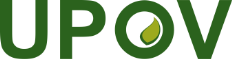 GInternationaler Verband zum Schutz von PflanzenzüchtungenTechnischer AusschussSechsundfünfzigste TagungGenf, 26. und 27. Oktober 2020TC/56/9Original: EnglischDatum: 19. Oktober 2020